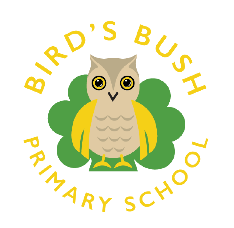 YEAR  6Autumn 1Autumn 2Spring 1Spring 2Summer 1Summer 2Key Question/statementWe Are Champions!Mayan have some chocolate? Danger! Low VoltageLight up your WorldThe Great American Road TripMicro-organisms – toxic or nutritious?Quality TextsYou are a Champion Titanium (visual)HolesHoles Elf Northern Lights Good night Mr Tom Way of the Wolf – Bear Grylls (Alaskan Mountains)Shakespeare Richard IIIEnhancement opportunitiesAmerican enrichment day, diversity across America.Making our own Mayan food. Cadburys worldBuilding habitats for animals to improve our school grounds. Making food using rationing.Re-enactment one of the Shakespeare plays – Video to send to parents.EnglishGenre:Informal letter writingDiary entryInstructions Formal letterFlashback Non-Chronological reportGenre:Persuasive advertSetting descriptionNewspaper articles Book reviewGenre:Persuasive letterAdvert and persuade Descriptions of different charactersStory writingGenre:Diary entryLetter writingNon-chronological reportStory writingGenre:Balanced argument/Bias argumentFormal writingBiography of Hidden figures or other influential scientistsGenre:Play scriptsPoetryHistorical information textCharacter descriptionMathsTaken from PH mat long term overview. Number and place valueAddition and subtractionProperties of shapeMultiplication and divisionAddition, subtraction and multiplication word problemsMeasurement – length, mass and volume.Multiplication and Division(mental and written division)FractionPercentagesRatio and ProportionStatistics (pie charts and line graphs)MeasurementGeometry: Properties of Shapes (angles)Geometry: Properties of ShapesNumber and place value (place value)Algebra Addition, Subtraction, Multiplication and DivisionAlgebraFractions Geometry: Position and Direction(co-ordinates, translation and reflection)MeasurementGeometry: Properties of ShapeNumber and place value(place value)Measurement(area)Measurement(volume)Fractions (multiplying and dividing fractions)AlgebraRatio and ProportionSATs revisionSATs revision and prep for Y7. ScienceBody pump – heart and circulatory systemBody health – links to diet changing. How to be healthy during the war?BiologyFamous Scientist -Nature library - grouping living things and micro-organisms. BiologyFamous scientist – Edward Jenner. Danger! Low Voltage -The children learn to use the recognised electrical symbols to record circuits, particularly as the circuits become more complex. Physics Famous Scientist – Tim PeakeLight up your world – how light enables us to see by reflecting from objects and how different objects reflect different amounts of light and shadowsPhysicsFamous Scientists - Everything changes – survival of the fittest – evolution linksBiologyFamous Scientist – Charles Darwin. Our changing world build on and apply their knowledge of living things and how they are adapted to particular environmentsBiology Famous Scientist -HistoryMayansSettlements Links to Geography unit and WWII. Time of Shakespeare – Tudor Britain.   Richard III – Hero or murderer?GeographyGreat American road trip – Mountains and river topic.The World (Time zones, latitude, longitude...)European Study linked to WW2. Evacuation of British Children.Kinder transportMoving of people to camps??PropagandaNo single source
Geography – Built up v countryside why did the children move?Diversity in the countrysideRapid changeAmerican Mountains and Rivers Art PaintingSketching lightly before painting to combine line and colour.Create e a colour palette based upon colours observed in the natural and built world. Drawing   Use a variety of techniques to add interesting effects (e.g. reflections, shadows, direction of sunlight).  Printing Building up a night scene with night sky, fires and bombs. DTTo design, make, evaluate and improve   Design with the user in mind, motivated by the service a product will offer (rather than simply for profit).  Food technologyUnderstand the importance of correct storage and handling of ingredients (using knowledge of micro-organisms)Measure accurately and calculate ratios of ingredients to scale up or down from a recipe. Demonstrate a range of baking and cooking techniques. Create and refine recipe, including ingredients, methods, cooking times and temperatures. ComputingWrite a code to control and monitor models or products.IT – Taken from Purple MashCoding – 6 WeeksOnline safety 3 WeeksSpreadsheets – 5 weeksBlogging – 4 weeksText adventures – 5 weeksNetworks – 3 weeksQuizzing – 6 weeksMusicStand aloneWorld UniteJourneysGrowthRootsClass awardsMoving onFrenchSalut A L’école La nourriture En ville En vacances Majourneé RECommitmentWords of wisdomTaking partBelief in actionThe importance of hopeJustice  - rich or poorPSHEMe and my schoolMe and my relationshipsMe and my SafetyHappy and healthy meMe and other peopleMe in the worldPE ThemeTeam Games.      Dance – Composition.          Outdoor Adventurous Activities.(Residential/Laches Wood)Gymnastics- Composition.Sportsmanship.Athletics – Throwing Events.PE SkillsChoose the most appropriate tactics for a game. (KS2 2)Work both individually and as part of a team. (KS2 2,4)Work alone, or with team-mates in order to gain points or possession. (KS2 2,4)Quickly assess changing conditions and adapt plans to ensure safety comes first. (KS2 5)Express an idea in original and imaginative ways. (KS2 4)Plan to perform with high energy, slow grace or other themes and maintain this throughout a piece. (KS2 4Select appropriate equipment for outdoor and adventurous activity. (KS2 5)Work both individually and as part of a team. (KS2 5)Identify possible risks and ways to manage them, asking for and listening carefully to expert advice. (KS2 5)Use a range of devices in order to orientate themselves. (KS2 5)Include in a sequence set pieces, choosing the most appropriate linking elements. (KS2 3)Vary speed, direction, level and body rotation during floor performances. (KS2 3)Create complex and well-executed sequences that include a full range of movements including:  Travelling, balances, swinging, springing, flight, vaults, inversions, rotations, bending, stretching and twisting gestures, linking skills. (KS2 3)Embrace both leadership and team roles and gain the commitment and respect of a team. (KS2, 1)Empathise with others and offer support without being asked. Seek support from the team and the experts if in any doubt. (KS2 6)Remain positive even in the most challenging circumstances, rallying others if need be. (KS2 6)Uphold the spirit of fair play and respect in all competitive situations. (KS2 6)Lead others when called upon and act as a good role model within a team. (KS2 2)Throw accurately and refine performance by analysing technique and body shape. (KS2 1)Show control in take-off and landings when jumping. (KS2 3)Compete with others and keep track of personal best performances, setting targets for improvement. (KS2 6)Opportunities for outdoor learning